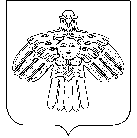 «АВАРИЯЫСЬ МЕЗДАН ПРОФЕССИОНАЛЬНӦЙ СЛУЖБА» КОМИ РЕСПУБЛИКАСА КАНМУ АСШӦРЛУНА УЧРЕЖДЕНИЕГОСУДАРСТВЕННОЕ  АВТОНОМНОЕ УЧРЕЖДЕНИЕ РЕСПУБЛИКИ КОМИ«ПРОФЕССИОНАЛЬНАЯ АВАРИЙНО-СПАСАТЕЛЬНАЯ СЛУЖБА»(ГАУ «СПАС-КОМИ»)ПРИКАЗ№___-ОД                                                                                   ___.03.2020 г.г. СыктывкарО внесении изменений в состав комиссии по противодействию коррупцииВ соответствии с Федеральным законом от 25.12.2008 г. № 273-ФЗ «О противодействии коррупции» и другими нормативно – правовыми актами в сфере противодействия коррупции, приказываю:1. Приложение № 4 к приказу государственного казенного учреждения Республики Коми «Профессиональная аварийно-спасательная служба» от    16 июня 2015 года № 78-ОД «Об утверждении и введение в действие Антикоррупционной политики, Регламента обмена подарками и знаками делового гостеприимства, Положения о Комиссии по противодействию коррупции, Кодекса этики и служебного поведения работников, назначении ответственного лица за противодействие коррупции в государственном казенном учреждении Республики Коми «Профессиональная аварийно-спасательная служба»» изложить в новой редакции согласно приложению № 1 к настоящему приказу. 2. Признать утратившим силу ранее изданные приказы.3. Байковой Светлане Николаевне, старшему инспектору по основной деятельности Учреждения, ознакомить всех работников с приказом под роспись.4. Борцову Андрею Владимировичу, главному специалисту Учреждения, обеспечить своевременное опубликование данного приказа на официальном сайте Учреждения в разделе «Противодействие коррупции».5. Контроль исполнения настоящего приказа оставляю за собой.Начальник                                                                            И.Ф. Бажуков Морева Юлия СергеевнаПриложение № 1 к приказугосударственного автономногоучреждения Республики Коми«Профессиональнаяаварийно-спасательная служба»от ___.03.2020 г.  №___- ОДСостав Комиссии по противодействию коррупции в государственном автономном учреждении Республики Коми «Профессиональная аварийно-спасательная служба» (далее по тексту Комиссия)Председатель Комиссии:Бажуков И.Ф. – начальник государственного автономного учреждения Республики Коми «Профессиональная аварийно-спасательная служба» (далее по тексту – Учреждение)Члены Комиссии:Шунин П.В. – заместитель начальника Учреждения (заместитель председателя Комиссии);Корепанов А.Н. – заместитель начальника Учреждения;Семяшкина Н.Г. – главный бухгалтер Учреждения; Черных М.В. – главный специалист Учреждения;Гончарова И.Н. – ведущий юрисконсульт Учреждения;Морева Ю.С. – инспектор по основной деятельности Учреждения (секретарь комиссии);Аксенов П.С. - начальник отдела аналитической и организационно - правовой работы Комитета Республики Коми гражданской обороны и чрезвычайных ситуаций;Некрасов С.В. – инструктор по физической культуре Республиканский Сыктывкарский психоневрологический интернат.«АВАРИЯЫСЬ МЕЗДАН ПРОФЕССИОНАЛЬНÖЙ СЛУЖБА» КОМИ РЕСПУБЛИКАСА КАНМУ АСШӦРЛУНА УЧРЕЖДЕНИЕГОСУДАРСТВЕННОЕ  АВТОНОМНОЕ УЧРЕЖДЕНИЕ РЕСПУБЛИКИ КОМИ«ПРОФЕССИОНАЛЬНАЯ АВАРИЙНО-СПАСАТЕЛЬНАЯ СЛУЖБА»(ГАУ «СПАС-КОМИ»)Лист ознакомления С приказом государственного автономного учреждения Республики Коми «Профессиональная аварийно-спасательная служба» от ___.03.2020 г.  №___– ОД «О внесении изменений в состав комиссии по противодействию коррупции»Начальник отдела аналитической и организационно - правовой работы Комитета Республики Коми гражданской обороны и чрезвычайных ситуаций  ___.03.2020 г. _______________Аксенов П.С.«АВАРИЯЫСЬ МЕЗДАН ПРОФЕССИОНАЛЬНÖЙ СЛУЖБА» КОМИ РЕСПУБЛИКАСА КАНМУ АСШӦРЛУНА УЧРЕЖДЕНИЕГОСУДАРСТВЕННОЕ  АВТОНОМНОЕ УЧРЕЖДЕНИЕ РЕСПУБЛИКИ КОМИ«ПРОФЕССИОНАЛЬНАЯ АВАРИЙНО-СПАСАТЕЛЬНАЯ СЛУЖБА»(ГАУ «СПАС-КОМИ»)Лист ознакомления С приказом государственного автономного учреждения Республики Коми «Профессиональная аварийно-спасательная служба» от ___.03.2020 г.  №___– ОД «О внесении изменений в состав комиссии по противодействию коррупции»Инструктор по физической культуре Республиканский Сыктывкарский психоневрологический интернат  ___.03.2020 г. _______________Некрасов С.В.«АВАРИЯЫСЬ МЕЗДАН ПРОФЕССИОНАЛЬНÖЙ СЛУЖБА» КОМИ РЕСПУБЛИКАСА КАНМУ АСШӦРЛУНА УЧРЕЖДЕНИЕГОСУДАРСТВЕННОЕ  АВТОНОМНОЕ УЧРЕЖДЕНИЕ РЕСПУБЛИКИ КОМИ«ПРОФЕССИОНАЛЬНАЯ АВАРИЙНО-СПАСАТЕЛЬНАЯ СЛУЖБА»(ГАУ «СПАС-КОМИ»)Лист ознакомления работников ГАУ «СПАС-КОМИ»С приказом государственного автономного учреждения Республики Коми «Профессиональная аварийно-спасательная служба» от ___.03.2020 г.  №____ – ОД «О внесении изменений в состав комиссии по противодействию коррупции»                                                                                                                                                                    подпись                                   дата1Шунин П.В.Зам.начальникаподписьдата2Черных М.В.Главный специалистподписьдата3Корепанов А.Н.Зам.начальникаподписьдата4Витрикуш В.П.Главный специалистподписьдата5Васильев Ю.П.Ведущий инженерподписьдата6Семяшкина Н.Г.Главный бухгалтерподписьдата7Шишкина С.Г. Зам.гл.бухгалтераподписьдата8Насонова И.А.Ведущий бухгалтерподписьдата9Перваков А.В.Ведущий инженерподписьдата10Байкова С.Н.Старший инспектор по ОДподписьдата11Тропников И.Д.Начальник ПЭОподписьдата12Борцов А.В.Главный специалистподписьдата13Гончарова И.Н.Ведущий юрисконсультподписьдата14Михеева Ю.Д.Главный специалистподписьдата15Морева Ю.С.Инспектор по ОДподписьдата16Изъюрова К.Н.Инспектор по ОДподписьдата17Шулепова М.П.Уборщик служ.пом.18Тиранов С.Ю.Зам.начальника по АСРподписьдата